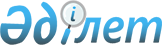 О внесении изменений в постановление акимата Атырауской области от 26 июня 2015 года № 197 "Об утверждении регламентов государственных услуг в сфере туризма"
					
			Утративший силу
			
			
		
					Постановление акимата Атырауской области от 25 марта 2016 года № 64. Зарегистрировано Департаментом юстиции Атырауской области 21 апреля 2016 года № 3485. Утратило силу постановлением акимата Атырауской области от 25 декабря 2019 года № 304 (вводится в действие по истечении десяти календарных дней после дня его первого официального опубликования)
      Сноска. Утратило силу постановлением акимата Атырауской области от 25.12.2019 № 304 (вводится в действие по истечении десяти календарных дней после дня его первого официального опубликования).
      В соответствии с пунктом 3 статьи 16 Закона Республики Казахстан от 15 апреля 2013 года "О государственных услугах", статьей 21 Закона Республики Казахстан от 24 марта 1998 года "О нормативных правовых актах" акимат Атырауской области ПОСТАНОВЛЯЕТ:
      1. Внести в постановление акимата Атырауской области от 26 июня 2015 года № 197 "Об утверждении регламентов государственных услуг в сфере туризма" (зарегистрировано в реестре государственной регистрации нормативных правовых актов № 3267, опубликовано 11 августа 2015 года в газете "Прикаспийская коммуна") следующие изменения:
      в подпункт 2) пункта 1 указанного постановления вносится изменение на государственном языке, текст на русском не меняется;
      в приложении 1:
      в "Регламенте государственной услуги "Выдача лицензии на туристскую операторскую деятельность (туроператорская деятельность)", утвержденном указанным постановлением:
      подпункт 1) пункта 1 изложить в следующей редакции:
      "1) Некоммерческое акционерное общество Государственную корпорацию "Правительство для граждан" (далее – Государственная корпорация);";
      1 абзац пункта 3 изложить в следующей редакции:
      "3. Результат оказания государственной услуги: лицензия, переоформленная лицензия, дубликат лицензии на туристскую операторскую деятельность (туроператорская деятельность), либо мотивированный ответ об отказе в оказании государственной услуги в случаях и по основаниям, предусмотренным пунктом 10 стандарта государственной услуги "Выдача лицензии на туристскую операторскую деятельность (туроператорская деятельность)", утвержденного приказом Министра по инвестициям и развитию Республики Казахстан от 28 апреля 2015 года № 495 "Об утверждении стандартов государственных услуг в сфере туризма" (далее – Стандарт) (зарегистрированный в Реестре государственной регистрации нормативных правовых актов за № 11578).";
      в указанном регламенте по всему тексту и приложениях слова "ЦОН" и "ЦОНа" заменить словами "Государственной корпорации", "Государственную корпорацию";
      слова "с центром обслуживания населения" заменить словами "с Государственной корпорацией";
      в приложении 2:
      в "Регламенте государственной услуги "Предоставление туристской информации, в том числе о туристском потенциале, объектах туризма и лицах, осуществляющих туристскую деятельность", утвержденном указанным постановлением:
      в наименование вносится изменение на государственном языке, текст на русском языке не меняется;
      пункт 4 изложить в следующей редакции:
      "4. Основанием для начала процедуры (действия) по оказанию государственной услуги является заявление по форме согласно приложению к стандарту государственной услуги "Предоставление туристской информации, в том числе о туристском потенциале, объектах туризма и лицах, осуществляющих туристскую деятельность", утвержденного приказом Министра по инвестициям и развитию Республики Казахстан от 28 апреля 2015 года № 495 "Об утверждении стандартов государственных услуг в сфере туризма" (далее – Стандарт) (зарегистрированный в Реестре государственной регистрации нормативных правовых актов за № 11578).";
      в пункты 1, 3, 7 и приложения 1, 2 вносятся изменения на государственном языке, текст на русском языке не меняется.
      2. Контроль за исполнением настоящего постановления оставляю за собой.
      3. Настоящее постановление вступает в силу со дня государственной регистрации в органах юстиции и вводится в действие по истечении десяти календарных дней после дня его первого официального опубликования.
					© 2012. РГП на ПХВ «Институт законодательства и правовой информации Республики Казахстан» Министерства юстиции Республики Казахстан
				
      Исполняющий обязанности
акима области

Г. Дюсембаев
